                             Colegio San Manuel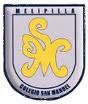                             Asignatura: Religión		Profesor: Caren Díaz S		Curso: 1° año básico GUIA N° 1 DE APOYO AL HOGARReligión 1° Básico.Objetivo En la oración se dirigen al Padre Dios en un lenguaje filial y cercano.Desarrollo:Se les explica que rezar es comunicarse con Dios.Pide que los que sepan recen “El ángel de la guarda”, y lo comentan.Les explican el Padrenuestro y lo practican para memorizarlo con ayuda del siguiente link de YouTube: https://www.youtube.com/watch?v=MOKvJ7_hGzITarea para traerla de regreso a clases: Confeccionan un angelito con material reciclado: un tubo de papel higiénico, cartulina, goma eva, etc., para las alas. -Recitar el Padrenuestro para verificar que lo están memorizando.Ejemplos de Angelitos: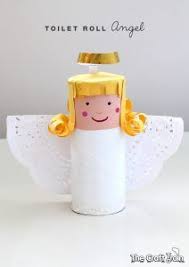 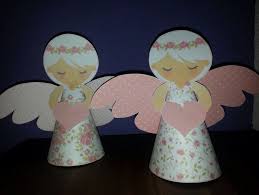 